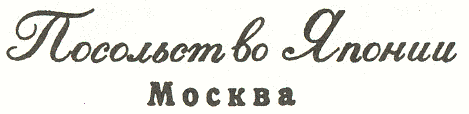 Москва, 14 декабря 2018 годаСТИПЕНДИЯ ПРАВИТЕЛЬСТВА ЯПОНИИ (MONBUKAGAKUSHO:MEXT) В 2019 ГОДУПРОГРАММА: "ЯПОНСКИЙ ЯЗЫК И КУЛЬТУРА ЯПОНИИ"(НИККЕНСЕЙ)	Министерство Образования, Культуры, Спорта, Науки и Техники Японии (MONBUKAGAKUSHO:MEXT) правительства Японии объявляет о наборе кандидатов, желающих пройти обучение в Японии в качестве стипендиатов правительства Японии по программе «Японский язык и культура» в 2019/2020 академическом году. Стипендиатам предлагается курс обучения в университетах Японии в целях повышения уровня знаний по японскому языку, культуре, страноведению.Как на момент отъезда в Японию, так и на момент возвращения на родину кандидат должен являться студентом ВУЗа (исключая университеты Японии). Это означает, что не допускается участие в конкурсе студентов выпускных курсов, т.е. студентов 4-го курса бакалавриата или 5-го курса программы подготовки специалиста, а также студентов магистратуры. Как правило, основная специализация кандидата должна быть связана с изучением японского языка и культуры Японии.Кандидат должен обладать знанием японского языка в степени, достаточной для прохождения обучения на японском языке.Дата рождения кандидата должна приходиться на период от 2 апреля 1989 года по 1 апреля 2001 года.Стипендиату предоставляется возможность пройти курс обучения по этой программе в период с октября 2019 года в течение одного года (или менее) в одном из ВУЗов Японии.Стипендиату выделяется стипендия в размере примерно 117 000 иен в месяц (по данным за 2018 год, сумма стипендии может меняться)Посольство Японии в России принимает анкеты для заявления на получение стипендии от граждан Российской Федерациис 14 декабря 2018 г. по 25 января 2019 годаКандидату необходимо сдать письменный экзамен по японскому языку и пройти собеседование ( 2 марта (суббота) 2019 г.)Подробная информация об условиях участия, требованиях, возможных ограничениях  и порядке оформления документов на получение стипендии, а также бланки анкет размещены на сайте посольства:https://www.ru.emb-japan.go.jp/itpr_ru/20181214.html;E-mail: yulia.korolkova@mw.mofa.go.jpПо вопросам, касающимся процедуры подачи документов, следует обращаться в Информационный отдел Посольства Японии в  России. Тел.: (495) 229-2574